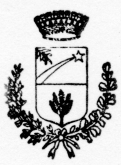 COMUNE DI POLLINACITTA’ METROPOLITANA DI PALERMOPiazza Maddalena s.n.c. - 90010 Pollina (PA) – C.F. e P.I.00623750825 TEL 0921425009- FAX 0921425426e-mail ragioneria@comune.pollina.pa.it- PEC. comunedipollina@pec.halleyconsulting.itSECONDO SETTORE CONTABILE E SVILUPPO ECONOMICOSERVIZIO TRIBUTI E FINANZEOGGETTO: Richiesta TRASFERIMENTO Contatore Idrico per   uso__________________________Da Via __________________________________________n._______ piano_____a Via_____________________________________________n._______ piano________.    “*” DATI CATASTALI I IMMOBILE: Fg.____ N._____Sub______    “*” DATI CATASTALI II IMMOBILE: Fg.____ N._____Sub______“*” DATI OBBLIGATORI        Il sottoscritto_____________________________________________nato a _______________________ il ____________________e residente a ________________________________ Prov. (______) in VIA/PIAZZA _____________________________ cod. Fiscale ________________________________C H I E D EIn qualità di PROPRIETARIO - AFFITTUARIO - AMMINISTRATORE                               alla S.V. che il contatore  idrico per uso ________________________ istallato nell’immobile sito in Pollina in Via _________________________________n. _____ piano_____ di cui ___l___ sottoscritto___ ha regolare  contratto  stipulato  in data ________________ venga trasferito nell’immobile sito in Via _________________________________n. _____ piano ___.      Concessione edilizia n. _______________del _________________.Pollina li_____________                                                                                                          IL RICHIEDENTE                                                                                             _____________________________********************************************************************************                      VISTO 					                      VISTO IL CAPO DELL’UFFICIO TECNICO  				IL FONTANIERE  